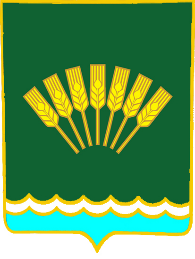 ҠAPAP                                                                                         ПОСТАНОВЛЕНИЕО внесении изменений в  План мероприятий по противодействию коррупции в сельском поселении Октябрьский сельсовет муниципального района Стерлитамакский район Республики Башкортостан на 2021годВ соответствии с Указом Президента Российской Федерации от 16.08.2021 N 478 "О Национальном плане противодействия коррупции на 2021 - 2024 годы", Уставом сельского поселения Октябрьский сельсовет муниципального района Стерлитамакский район Республики Башкортостан                              п о с т а н о в л я ю:1. Внести изменения в План мероприятий по противодействию коррупции в сельском поселении Октябрьский сельсовет муниципального района Стерлитамакский район Республики Башкортостан на 2021 год, утвержденный постановлением Администрации сельского поселения Октябрьский сельсовет муниципального района Стерлитамакский район Республики Башкортостан от 01.04.2021 г. №107, согласно приложению к настоящему постановлению. 2. Настоящее постановление разместить на информационном стенде в здании Администрации сельского поселения  Октябрьский сельсовет муниципального района Стерлитамакский район Республики Башкортостан и на официальном сайте в сети Интернет.3. Контроль за исполнением настоящего постановления оставляю за       собой.Глава сельского поселенияОктябрьский сельсовет                                                                    А.А. НестеренкоПриложениек постановлению администрации сельского поселения Октябрьский сельсовет муниципального района Стерлитамакский район Республики Башкортостанот 13 сентября 2021 № 132План мероприятий по противодействию коррупции в сельском поселении Октябрьский сельсовет муниципального района Стерлитамакский район Республики Башкортостан на 2021 годПриложение 2Информация об исполнении рекомендаций по принятию планов противодействия коррупции (внесении изменений в ранее принятые планы или программы)13 сентябрь 2021 й.№13213 сентября 2021 г.№п/пСодержание мероприятийИсполнителиСроки исполнения1Разработка и утверждение проекта изменений в план мероприятий по противодействию коррупции на 2021 год в соответствии с Национальным планом на 2021-2024 Глава сельского поселениядо 25 сентября 2021 г.2Проводить мониторинг участия лиц, замещающих муниципальные должности и  должности муниципальной службы в управлении коммерческими и некоммерческими организациямиуправляющий деламираз в полугодие3Обеспечить участие лиц, впервые поступающих на муниципальную службу и замещающих должности, связанные с соблюдением антикоррупционных стандартов, в мероприятиях по профессиональному развитию в области противодействия коррупцииглава сельского поселенияне позднее одного года со дня поступления на службу4Обеспечить участие муниципальных служащих, работников, в должностные обязанности которых входит участие в проведении закупок товаров, работ, услуг для обеспечения муниципальных нужд, в мероприятиях по профессиональному развитию в области противодействия коррупции, в том числе их обучение по дополнительным профессиональным программам в области противодействия коррупцииглава сельского поселенияпо мере необходимости№ п/пНаименование государственного органа, муниципального района, городского округа, городского (сельского) поселения, в котором принята антикоррупционная программа (план по противодействию коррупции)*Реквизиты документа(вид, дата принятия, номер, название), которым утверждена антикоррупционная программа (план по противодействию коррупции)Реквизиты документа, которым внесены соответствующие изменения в антикоррупционную программу (план по противодействию коррупции)**Содержание внесенных в антикоррупционную программу (план по противодействию коррупции) изменений1Администрация сельского поселения Октябрьский сельсовет муниципального района Стерлитамакский район  Республики БашкортостанПостановление, 01 апреля 2021 г  № 107 «Об утверждении Плана мероприятий по противодействию коррупции в сельском поселении Октябрьский сельсовет муниципального района Стерлитамакский район Республики Башкортостан на 2021 год»Постановление№132 13 сентября 2021г «О внесении изменений в План мероприятий по противодействию коррупции в сельском поселении Октябрьский сельсовет муниципального района Стерлитамакский район Республики Башкортостан на 2021 год»1.Разработка и утверждение проекта изменений в план мероприятий по противодействию коррупции на 2021 год в соответствии с Национальным планом на 2021-20242.Проводить мониторинг участия лиц, замещающих муниципальные должности и  должности муниципальной службы в управлении коммерческими и некоммерческими организациями3.Обеспечить участие лиц, впервые поступающих на муниципальную службу и замещающих должности, связанные с соблюдением антикоррупционных стандартов, в мероприятиях по профессиональному развитию в области противодействия коррупции4.Обеспечить участие муниципальных служащих, работников, в должностные обязанности которых входит участие в проведении закупок товаров, работ, услуг для обеспечения муниципальных нужд, в мероприятиях по профессиональному развитию в области противодействия коррупции, в том числе их обучение по дополнительным профессиональным программам в области противодействия коррупции